Первая диалоговая площадка по обсуждению проекта   КонституцииПо инициативе Вороновского совета ветеранов 5 января 2022 года состоялась первая диалоговая площадка по обсуждению проекта изменений и дополнений Конституции. За круглым столом собрались активисты районной ветеранской организации во главе с председателем районного совета ветеранов Сазон Л.К. Для нас, старшего поколения, безусловно, очень важны такие нормы как патриотизм, уважительное отношение к героическому прошлому белорусского народа, исторической правде о Великой Отечественной войне. И они закрепились в новой редакции Конституции, — прокомментировала Л.К. Сазон. В стране активно развивается общественно-политическая, духовная жизнь, отстаивание интересов государства, сохранение социальной ориентированности внутренней политики, закрепление в приоритете потребностей граждан. Поэтому очень важно, чтобы Конституция охватывала все направления жизни человека. И сейчас диалог важен, потому что это наш Основной Закон, его необходимо обсуждать и вносить свои предложения.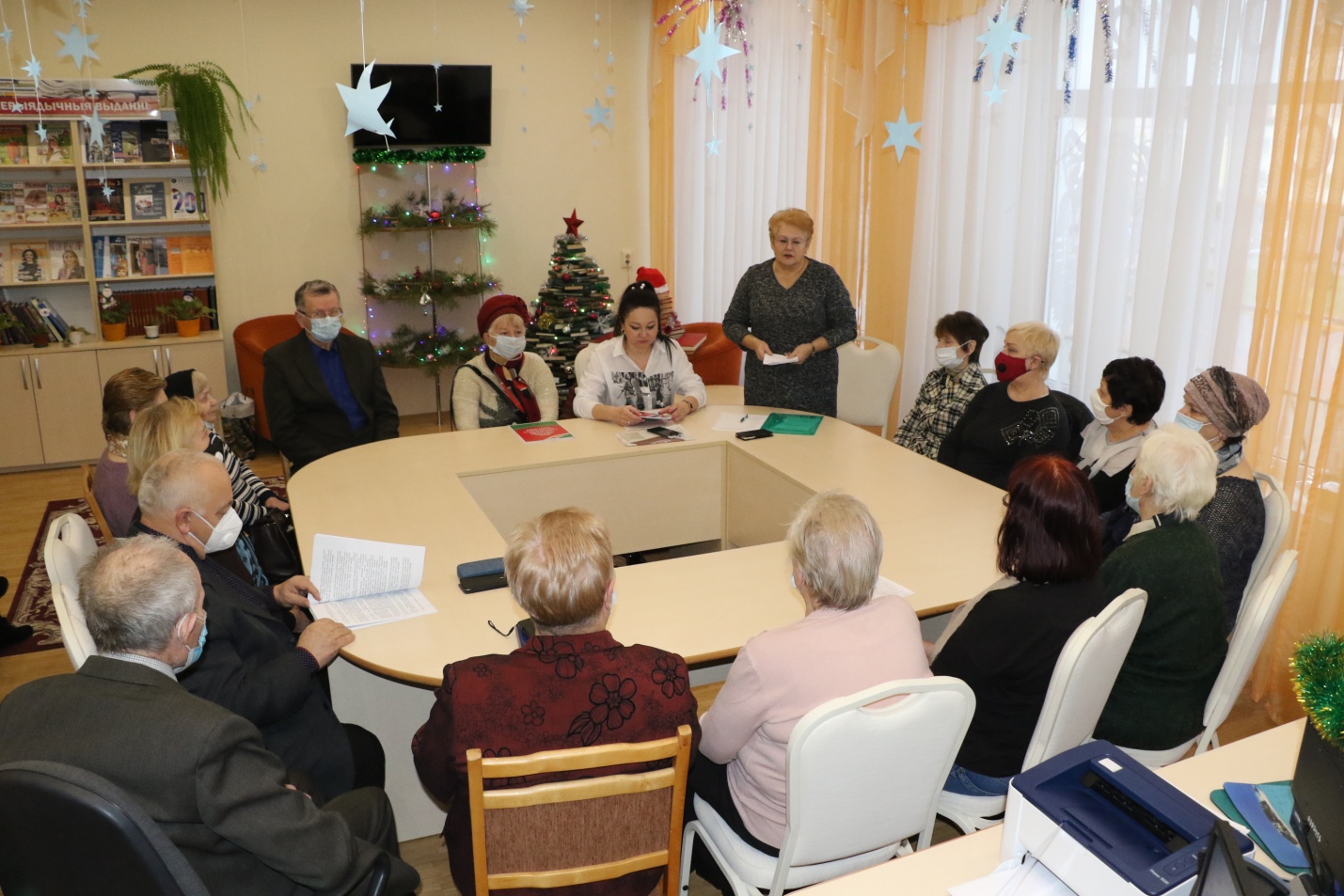 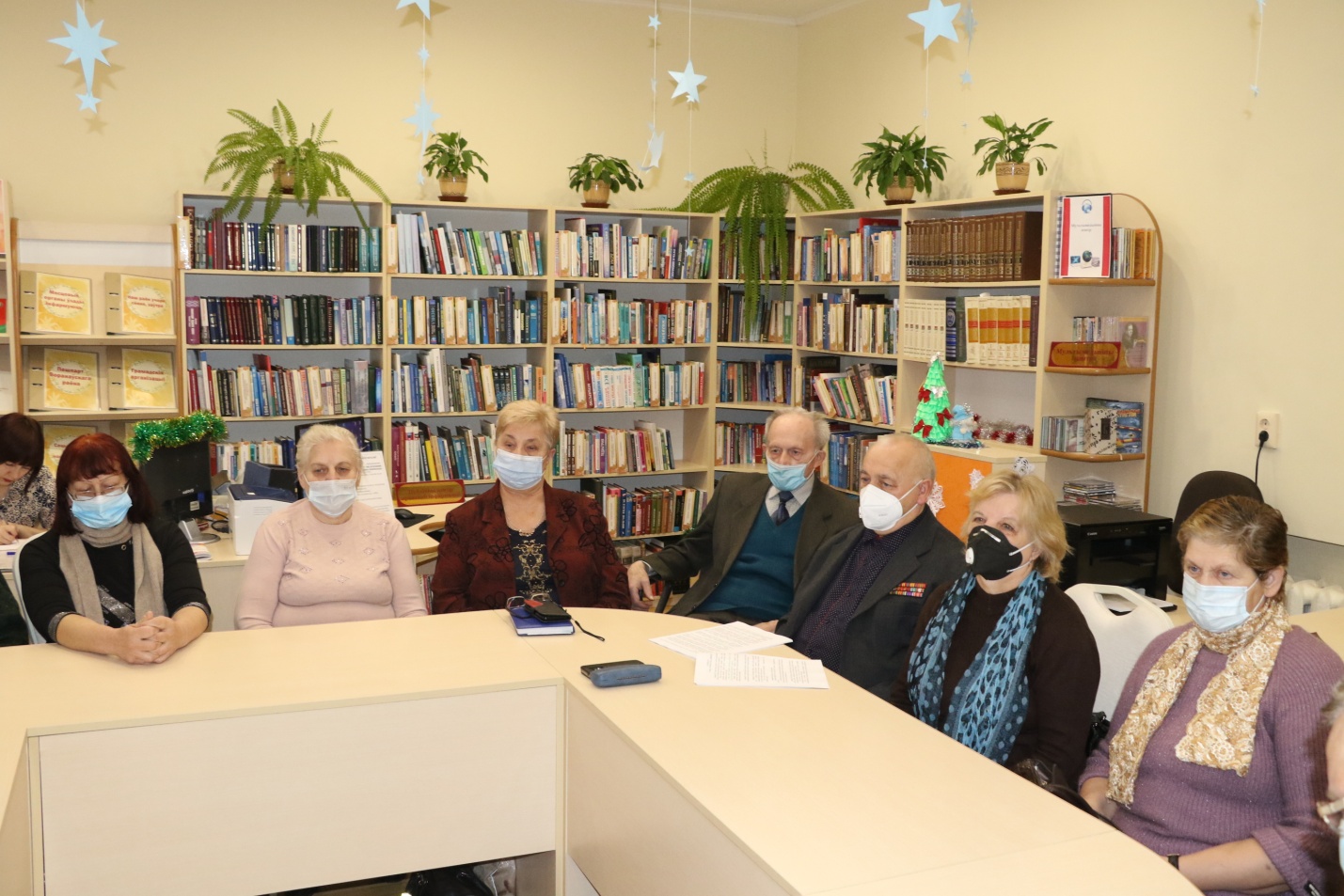 